Publicado en Barcelona el 27/11/2020 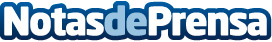 Nuevo portal gratuito para los aficionados al podcast en EspañaBuscador de Podcasts ha decidido fragmentar su audiencia y dedicar una web exclusiva para España y otra para Latinoamérica a partir del uno de diciembre de 2020. PodcastyRadio.es (www.podcastyradio.es) tiene como objetivo satisfacer la demanda de información en torno a contenido de audio en España, uno de los países donde más crece el podcasting y donde la radio tradicional aún es enormemente popular. Buscador de Podcasts continuará relevando información sobre el podcasting en Latinoamérica exclusivamenteDatos de contacto:Ana Inés Rodríguez GilesContacto de prensa+34623031686Nota de prensa publicada en: https://www.notasdeprensa.es/nuevo-portal-gratuito-para-los-aficionados-al Categorias: Nacional Imágen y sonido Telecomunicaciones Comunicación Entretenimiento E-Commerce http://www.notasdeprensa.es